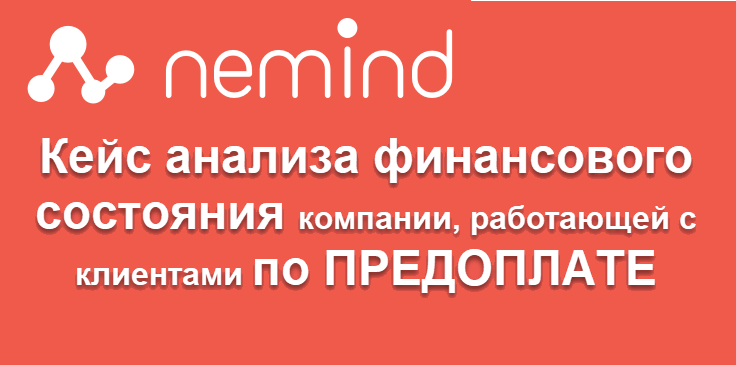 Для кого этот кейс?Кейс универсален и применим для любой компании, которая работает по предоплате вне зависимости от бизнес-отрасли. Что включает кейс?Это готовый инструмент для получения детальной аналитики финансового состояния Вашей компании. Вместе с кейсом Вы получите готовый отчет в табличной и графической форме, который включает помимо стандартных показателей, перечень специально созданных конкретно для Вашего бизнеса:сумма и количество заключенных договоров;сумма полученных предоплат;сумма неоплаченных остатков по договорам;фактически полученная сумма денег по всем сделкам за рассматриваемый период;выполнение плана и др.Готовые показатели включают kpi, которые позволят организовать эффективную работу с персоналом и устанавливать справедливые вознаграждения.Кроме этого, Вы получаете десятки всевозможных комбинаций диаграмм и таблиц  для изучения динамики и структуры всех интересующих Вас показателей.Детально ознакомиться с кейсом можно скачав Примеры отчетов.Обратите внимание! Для того, чтобы начать работу с кейсом, необходимо:1.Скачать и установить программу nemind Pivot Table3.2.Скачать примеры отчетов кейса  и распаковать все файлы в одну папку.3.Открыть любой интересующий Вас файл отчета. Описание кейсаОбщее описание Данный кейс позволит Вам в один клик:1) проанализировать динамику сумм заключенных договоров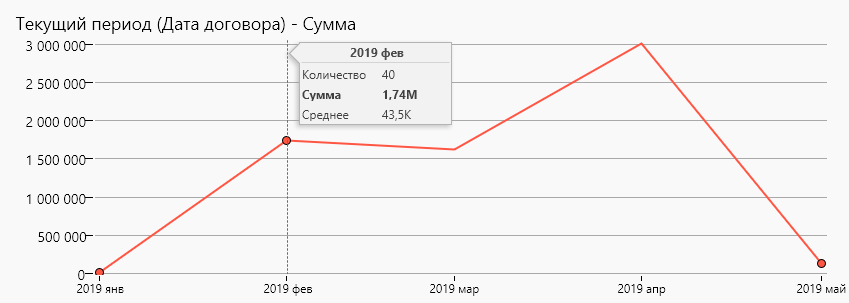 2) изучить динамику количества заключенных договоров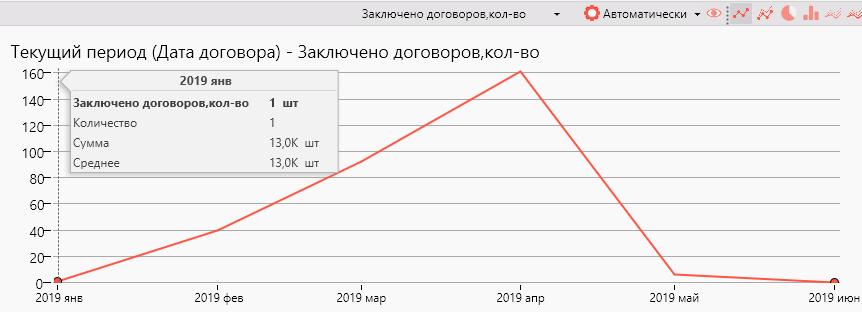 3) динамику фактически полученных средств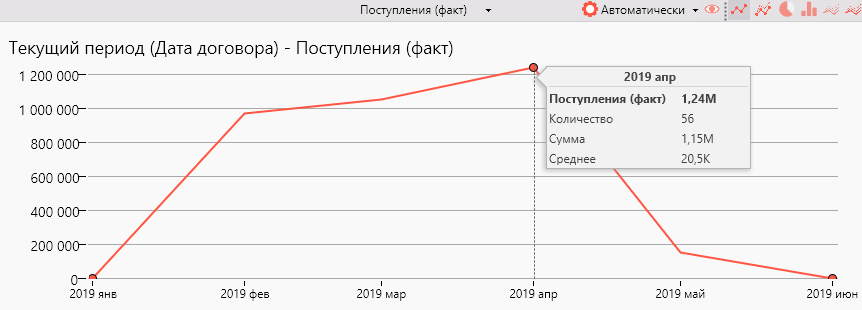 	4) отследить неоплаченные остатки по договорам и те, по которым сроки уже истекли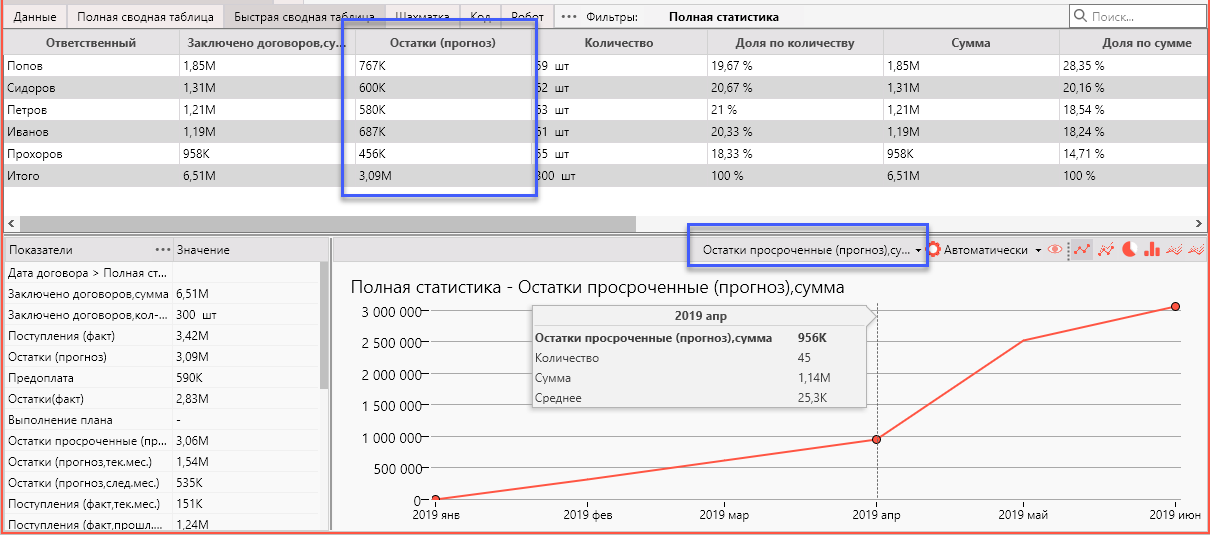 5) выявить сильные и слабые звенья Вашей команды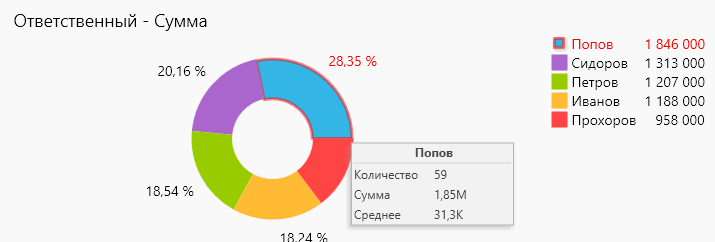 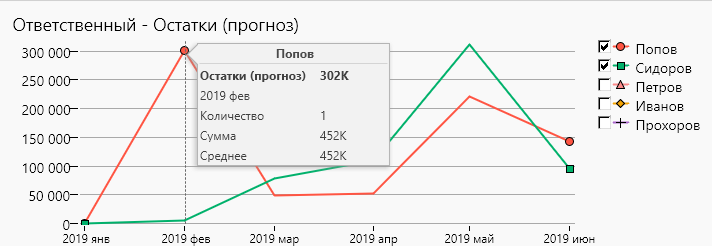 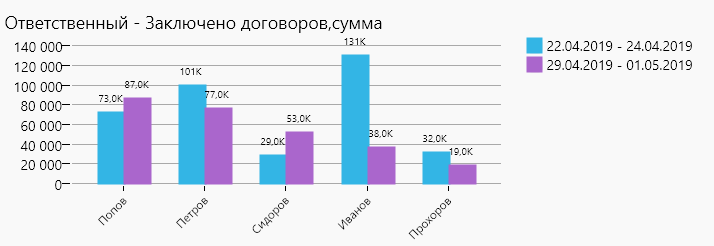 6) увидеть реальную динамику процессов по каждому ответственному за любой удобный промежуток времени, включая дни, недели, месяцы, годы и период 28 дней (центральная идея/ноу-хау аналитики Nemind Pivot Table):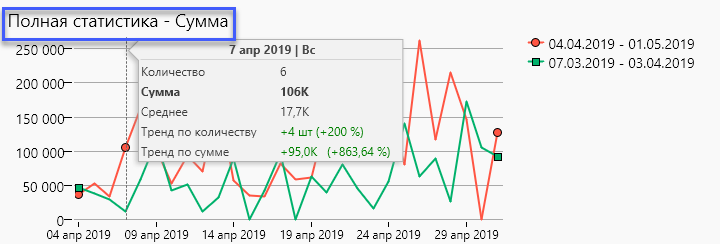 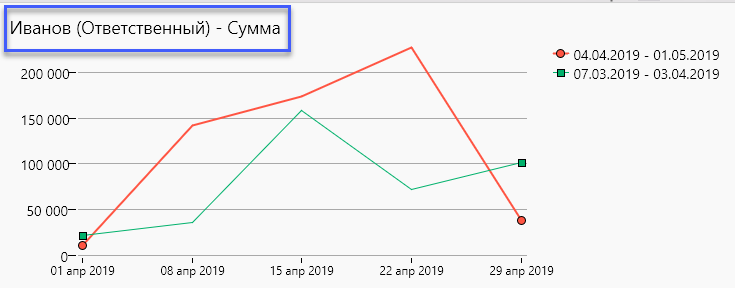 7)получить готовый отчет по основным показателям: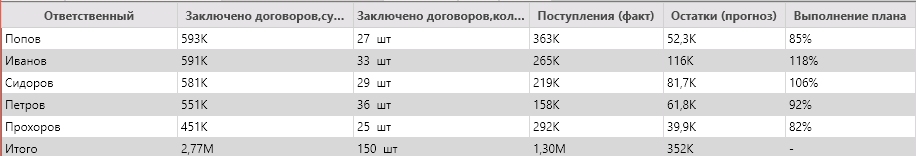 8) сравнить интересующие Вас показатели графически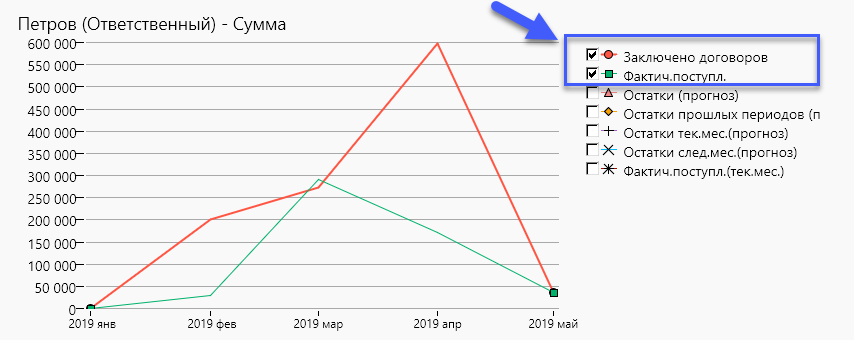 Кейс состоит из трех блоков отчетов, которые включают разные пользовательские показатели.Отчет 1 :Заключено договоров, сумма;Заключено договоров,кол-во;Поступления (факт);Остатки (прогноз);Предоплата;Остатки (факт).Отчет2:Выполнение плана;Остатки просроченные (прогноз).Отчет3:Остатки (прогноз, тек.мес);Остатки (прогноз, след.мес);Поступления (факт, тек.мес.);Поступления (факт, прошл.мес.).Как начать работу с кейсом?Для того, чтобы начать работу с кейсом, необходимо:1.Скачать и установить программу nemind Pivot Table3.2.Скачать примеры отчетов кейса  и распаковать все файлы в одну папку.3.Открыть любой интересующий Вас файл отчета.Для ознакомления Вы можете выбрать любой отчет. Можно комбинировать и объединять показатели из всех этих отчетов (как это делать, можно узнать здесь). Порядок пользовательских показателей, в котором они отображаются в таблице и подсказках полностью соответствует порядку в коде: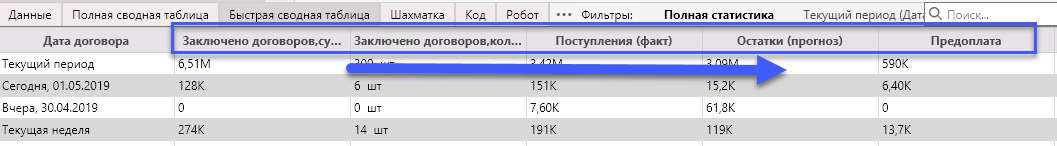 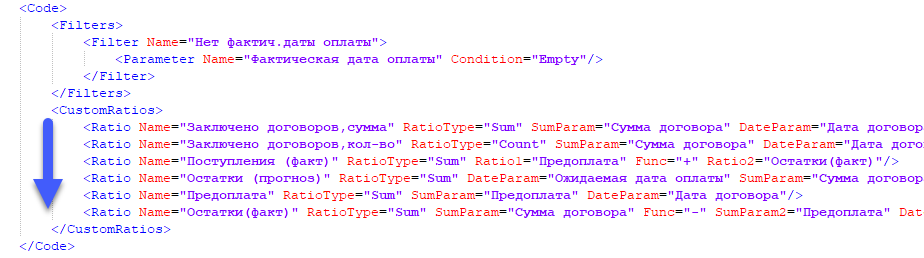 Также можно показатели скрывать и отображать при помощи меню: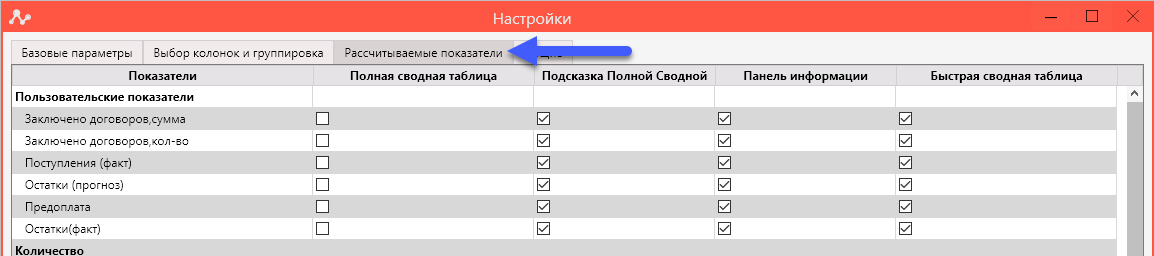 Основные термины кейсаФАКТ - это слово в показателе означает, что деньги уже получены.ПРОГНОЗ - это слово в показателе означает, что деньги еще не получены, только ожидаются к получению.ПРЕДОПЛАТАСумма денег, которую фактически получила компания от клиента во время заключения договора.ОСТАТОКСумма денег, которая остается до договору после выплаты Предоплаты. Остаток составляет: сумма договора -минус- предоплата. Остаток может быть:а) уже полученным - ОСТАТОК (факт);б) ожидаемым  - ОСТАТОК (прогноз).ПОСТУПЛЕНИЯ (ФАКТ)Фактически полученные деньги. В данную сумму входят: предоплата +плюс+ полученный остаток по договору.ОСТАТКИ (ПРОГНОЗ)Планируемые к получению остатки. Прогноз не учитывает возможные новые договоры и предоплаты по ним.Основные показатели и понятия кейсаЗАКЛЮЧЕНО ДОГОВОРОВ, СУММАСумма всех заключенных договоров за любой выбранный период.ЗАКЛЮЧЕНО ДОГОВОРОВ, КОЛ-ВОКоличество всех заключенных договоров за любой выбранный период.ПОСТУПЛЕНИЯ (ФАКТ)Сумма денег, которая фактически получена компанией за любой выбранный период.Включает все полученные предоплаты и остатки.ОСТАТКИ (ПРОГНОЗ)Сумма всех остатков по договорам, которые еще не оплачены и ожидаются к получению. Дата, на которую прогнозируются остатки - "Ожидаемая дата оплаты".ПРЕДОПЛАТАСумма фактически полученных предоплат за любой выбранный период.ОСТАТКИ (ФАКТ)Сумма фактически полученных остатков по договорам за любой выбранный период.Детальное описание основных показателей (Отчет№1)Все пользовательские показатели в программе  создаются во вкладке Код и пишутся на языке XML (с деталями написания показателей и общей спецификацией всех тегов и атрибутов можно ознакомиться здесь):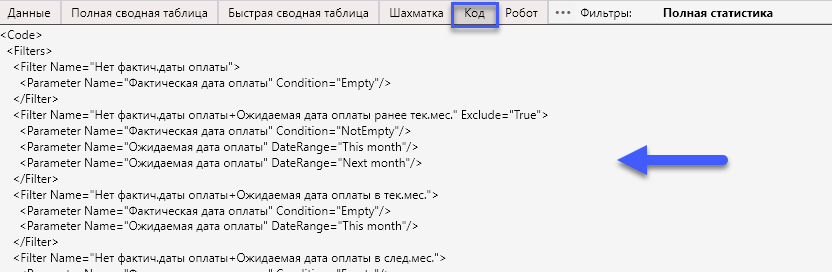 Для облегчения процесса написания кода за счет подсветки синтаксиса можно использовать программу Notepad++: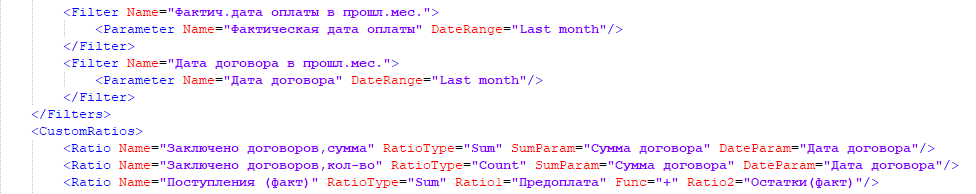 Сразу стоит обратить Ваше внимание на то, что помимо рассматриваемых примеров пользовательских показателей, всегда можно применить ряд стандартных инструментов и показателей программы для детального изучения данных, которые присущи именно Вашему бизнесу (изучение показателей в структуре отделов, статусов, исполнителей и продолжительности отдельно взятых процессов, и пр.). Более детально с ними, Вы можете ознакомиться здесь либо проходя обучающие уроки программы: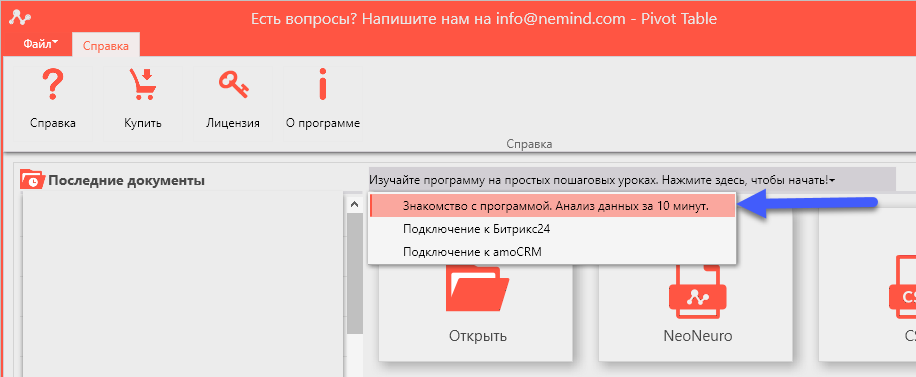 ЗАКЛЮЧЕНО ДОГОВОРОВ, СУММА*Данный показатель рассчитывает сумму всех заключенных договоров за любой выбранный период. Для показателя берутся данные столбцов Сумма договора  и Дата договора. Код пользовательского показателя выглядит следующим образом:<Ratio Name="Заключено договоров,сумма" RatioType="Sum" SumParam="Сумма договора" DateParam="Дата договора"/>, где:Ratio Name="Заключено договоров, сумма" - наименование показателя;RatioType="Sum" - атрибут, указывающий, что данные строк в столбце “Сумма договора” будут суммироваться;SumParam="Сумма договора" - атрибут, указывающий, что суммироваться будут данные столбца Сумма договора;DateParam="Дата договора" - атрибут, указывающий, что при расчете показателя данные параметра Дата будут браться из столбца Дата договора. И строка, в которой дата договора отсутствует, в сумме учитываться не будет. *Данный показатель является аналогичным встроенному показателю “Сумма”, который можно получить, указав во время создания проекта в форме настроек столбцы Сумма договора  и Дата договора в качестве параметров Дата и Сумма: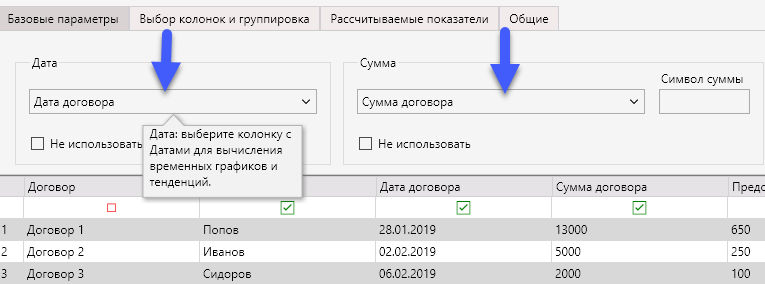 В кейсе он имеет аналогичное название: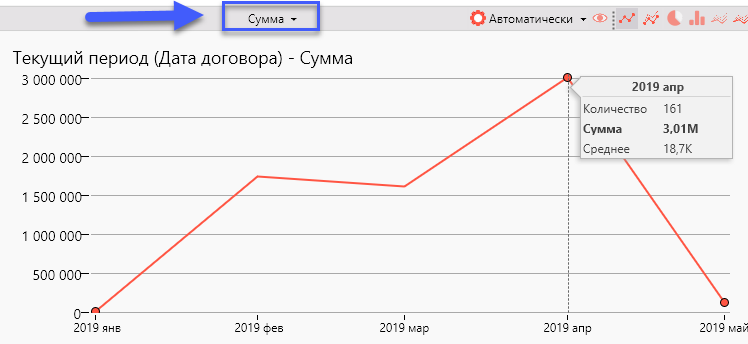 Показатель Заключено договоров,сумма позволяет видеть суммы заключенных договоров за любой период и сравнивать их по любому интересующему параметру и периоду, например, видеть динамику изменения сумм за весь период (см. скрин выше) или:1)увидеть динамику за выбранный период и в нужном масштабе времени ( на скрине ниже по неделям)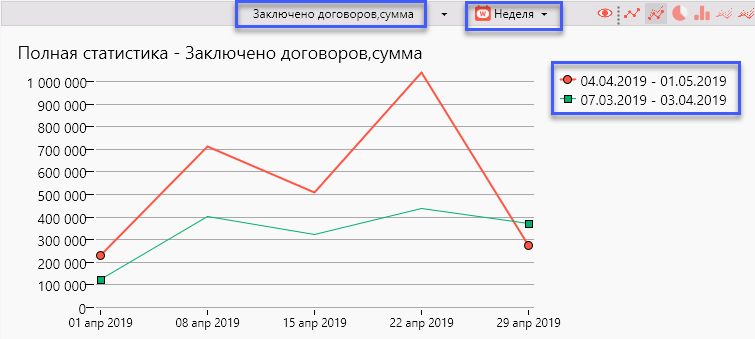 2)сравнить суммы заключенных договоров  по ответственным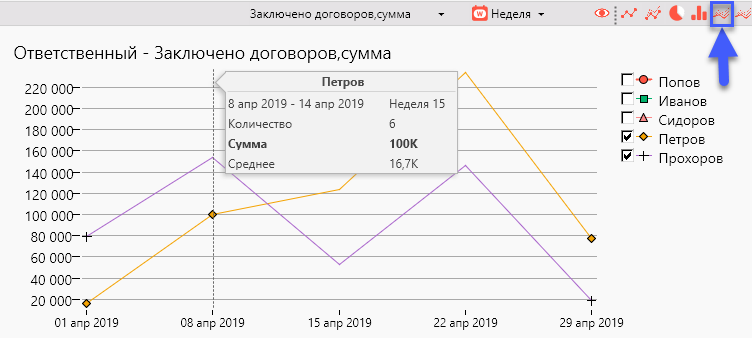 3)сравнить динамику суммы заключенных договоров за определенный период по ответственным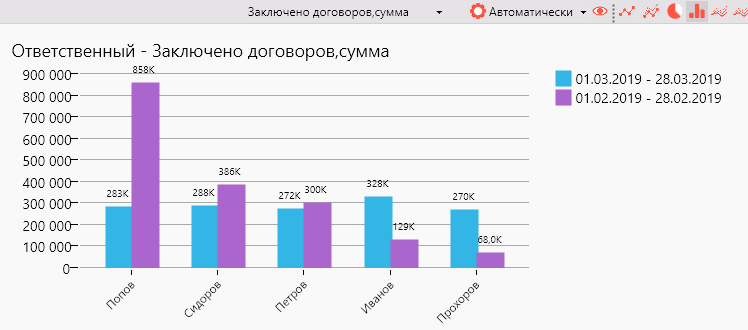 4)получить полный табличный отчет по данному показателю в разрезе любого существующего параметра (в примере - по ответственному)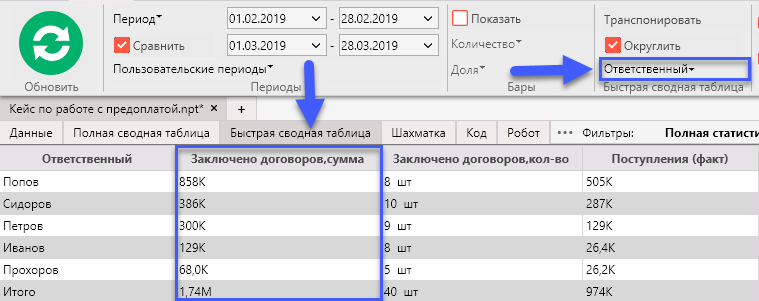 5) а также Вы можете составить множество других комбинаций отчетов и графиков.ЗАКЛЮЧЕНО ДОГОВОРОВ, КОЛ-ВО*Данный показатель рассчитывает количество всех заключенных договоров за любой выбранный период. Для показателя берутся данные столбцов Сумма договора  и Дата договора. Код пользовательского показателя выглядит следующим образом:<Ratio Name="Заключено договоров,кол-во" RatioType="Count" SumParam="Сумма договора" DateParam="Дата договора"/>, где:Ratio Name="Заключено договоров,кол-во" - наименование показателя;RatioType="Count" - атрибут, указывающий что, будет подсчитываться количество данных;SumParam="Сумма договора" - атрибут, указывающий, что для подсчета будут использоваться данные столбца Сумма договора;DateParam="Дата договора" - атрибут, указывающий, что при расчете показателя данные будут браться по дате столбца Дата договора. И строка, в которой дата договора отсутствует, при подсчете количества учитываться не будет. *Данный показатель является аналогичным встроенному показателю “Количество”, который можно получить, указав во время создания проекта в форме настроек столбцы Сумма договора  и Дата договора в качестве параметров Дата и Сумма:В кейсе он имеет аналогичное название: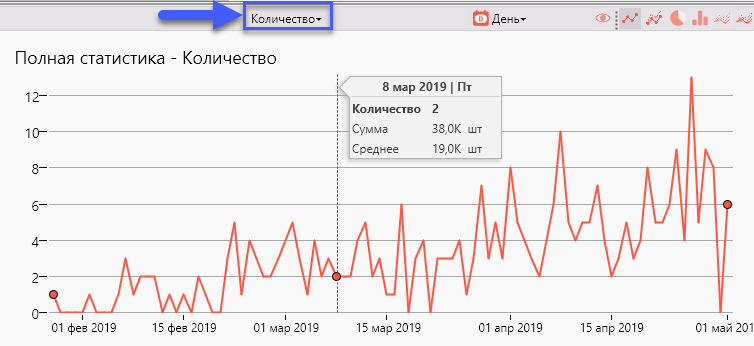 Показатель Заключено договоров,кол-во позволяет видеть количество заключенных договоров за любой период и сравнивать их по любому интересующему параметру и периоду, например, видеть динамику изменения сумм за весь период (см. скрин выше) или:1) увидеть динамику показателя последних 28 дней к предыдущим 28 дням: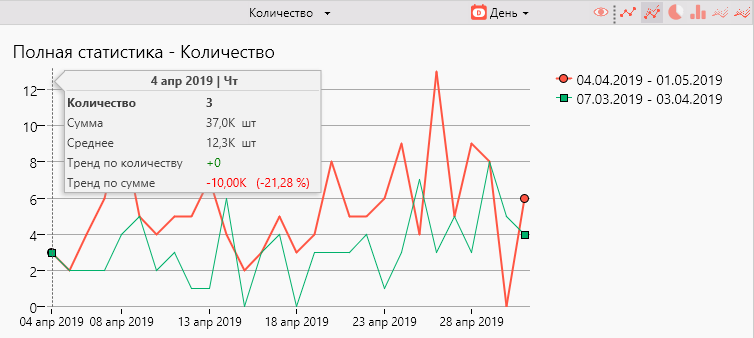 2) увидеть структуру показателя по любому существующему параметру (в примере - по ответственным)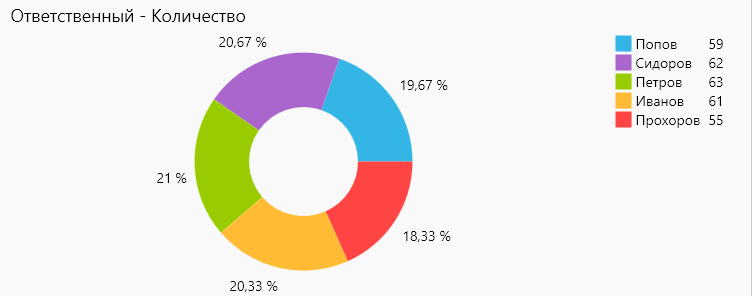 3) сравнить динамику показателя по ответственным (или др.параметру) за интересующий Вас период: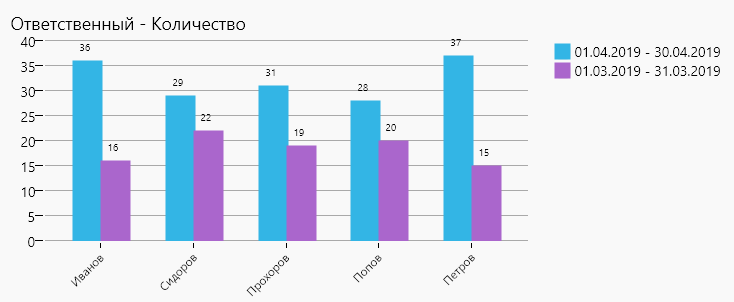 4) получить полный табличный отчет по данному показателю в разрезе любого существующего параметра (в примере - по ответственному)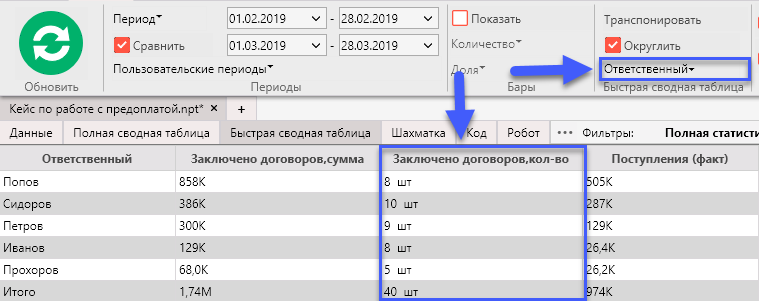 5) а также Вы можете составить множество других комбинаций отчетов и графиков.ПОСТУПЛЕНИЯ (ФАКТ)Сумма денег, которая фактически получена компанией за любой выбранный период.Включает все полученные предоплаты и остатки.Для расчета показателя берутся два показателя:1) Предоплата  - все предоплаты за выбранный период (по дате договора);2) Остатки (факт) - все фактически полученные остатки за выбранный период (по фактической дате оплаты).Код пользовательского показателя выглядит следующим образом:<Ratio Name="Поступления (факт)" RatioType="Sum" Ratio1="Предоплата" Func="+" Ratio2="Остатки(факт)"/>, где:Ratio Name="Поступления (факт)" - наименование показателя;RatioType="Sum" - атрибут, указывающий, что при расчете показателей “Предоплата” и “Остатки(факт)” производится суммирование;Ratio1="Предоплата" - атрибут, указывающий на то, что в качестве первого слагаемого (т.к.Func="+") в данном показателе будет использоваться показатель Предоплата;Func="+" - атрибут, указывающий, что два показателя будут суммироваться;Ratio2="Остатки(факт)"- атрибут, указывающий на то, что вторым слагаемым при расчете нового показателя будет использован показатель Остатки (факт).Этот показатель позволяет анализировать фактически полученные компанией суммы денег. Вы можете:увидеть и проследить динамику графически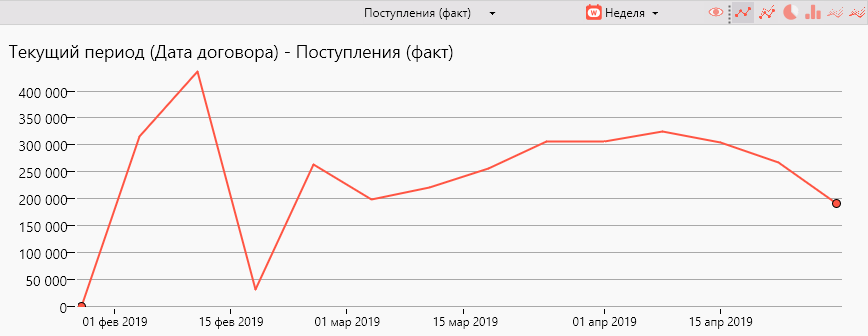 получить детальный отчет показателя, разложив его по любому параметру (например, по ответственным)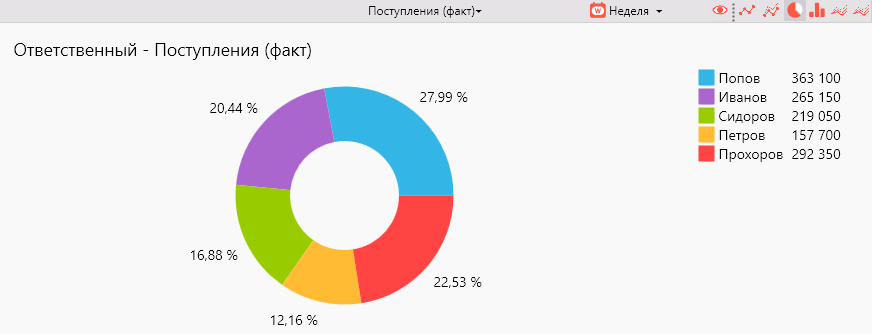 сравнить данный показатель с другими показателями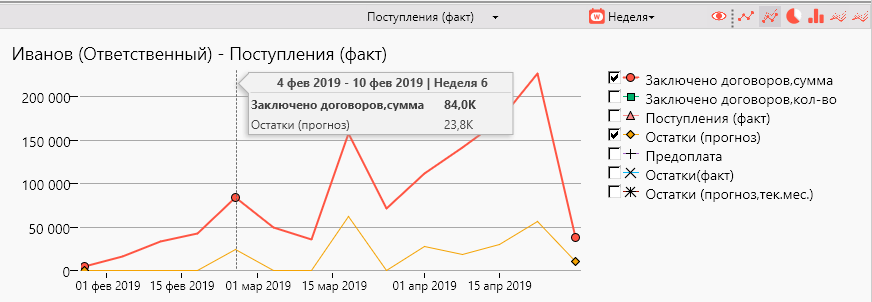 построить любой отчет с этим показателем во вкладке программы “Шахматка”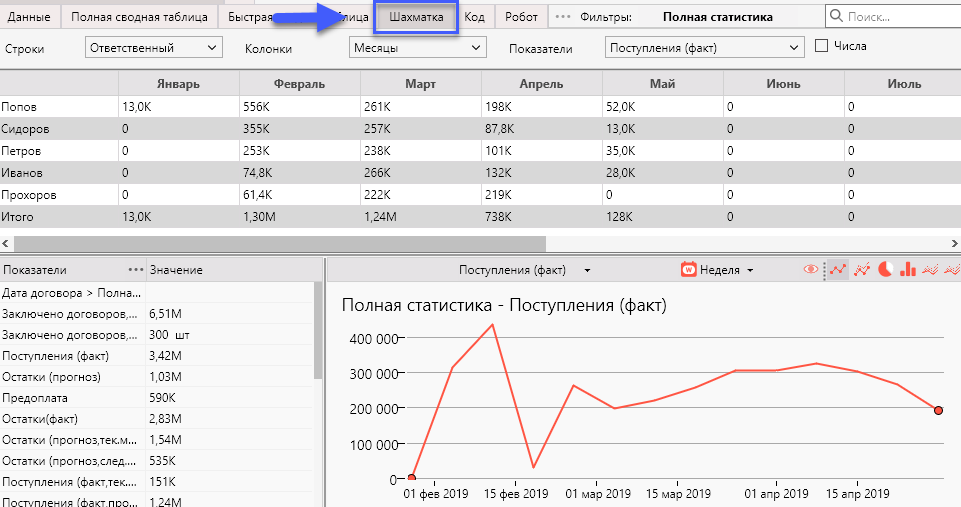 также Вы можете составить множество других комбинаций отчетов и графиков.ПРЕДОПЛАТАСумма фактически полученных предоплат за любой выбранный период.<Ratio Name="Предоплата" RatioType="Sum" SumParam="Предоплата" DateParam="Дата договора"/> , где:Ratio Name="Предоплата" - наименование показателя;RatioType="Sum" - атрибут, указывающий, что данные столбца Предоплата суммируются;SumParam="Предоплата" - атрибут, указывающий на то, что суммироваться будут  данные столбца Предоплата;DateParam="Дата договора" - атрибут, указывающий на то, что при расчете показателя данные будут браться по дате столбца Дата договора. .Данный показатель является вспомогательным для расчета показателя ПОСТУПЛЕНИЯ (ФАКТ). Но, если стоит такая необходимость, его можно анализировать также как и любой другой показатель:1) анализировать суммы по периодам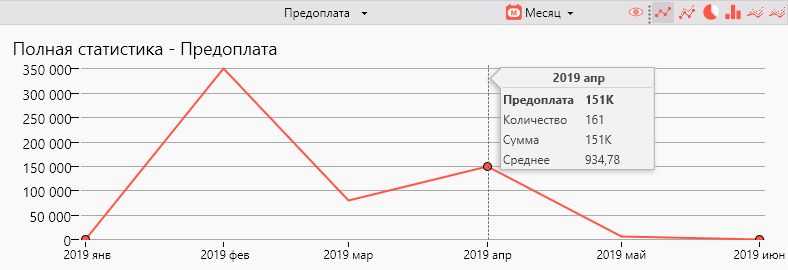 2) анализировать суммы по любому другому параметру (например, по ответственным)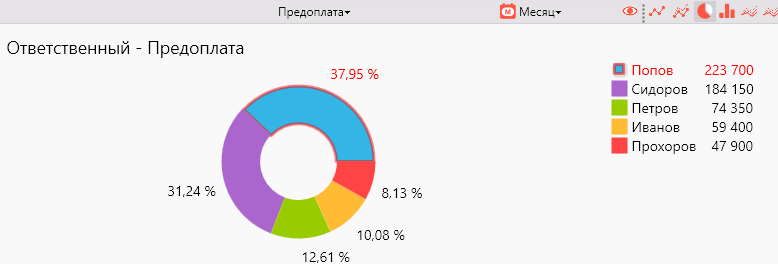 3) сравнивать показатель с любым другим на графике;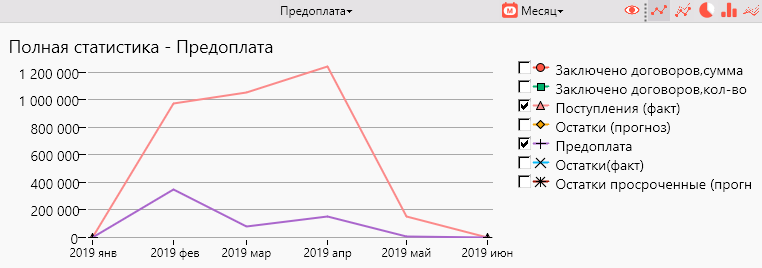 4) получить детальный табличный отчет;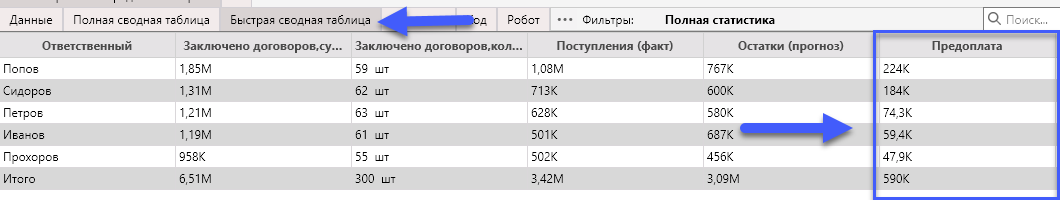 5) составить множество других комбинаций отчетов и графиков.ОСТАТКИ (ФАКТ)Сумма фактически полученных остатков по договорам за любой выбранный период.<Ratio Name="Остатки(факт)" RatioType="Sum" SumParam="Сумма договора" Func="-" SumParam2="Предоплата" DateParam="Фактическая дата оплаты"/>, где:Ratio Name="Остатки (факт)" - наименование показателя;RatioType="Sum" - атрибут, указывающий, что данные столбцов Предоплата  и Сумма договора суммируются;DateParam="Фактическая дата оплаты" - атрибут, указывающий на то, что при  расчете показателя данные параметра “Дата” будут браться из столбца Фактическая дата оплаты. И те строки, в которых нет Фактической даты оплаты в расчетах участвовать не будут.SumParam="Сумма договора" - атрибут, указывающий, что уменьшаемым (первый компонент в расчете разности) будет сумма по столбцу Сумма договора;Func="-" - атрибут, указывающий, что между параметрами SumParam="Сумма договора"   и SumParam2="Предоплата"  производится вычитание;SumParam2="Предоплата" - атрибут, указывающий, что вычитаемым (второй компонент в расчете разности) будет сумма по столбцу Предоплата;.Данный показатель является вспомогательным для расчета показателя ПОСТУПЛЕНИЯ (ФАКТ). Но, если стоит такая необходимость, его можно анализировать также как и любой другой показатель:1) анализировать суммы по периодам;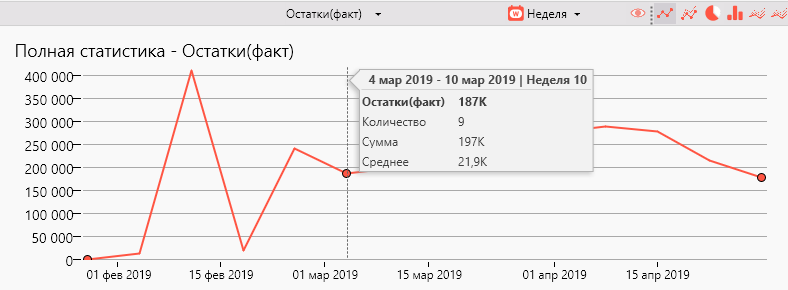 2) анализировать суммы по любому другому параметру (например, по ответственным);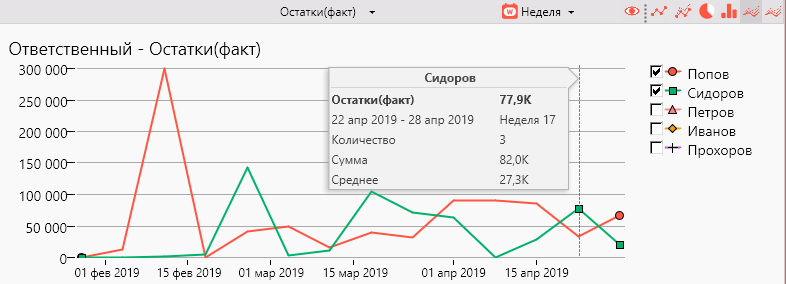 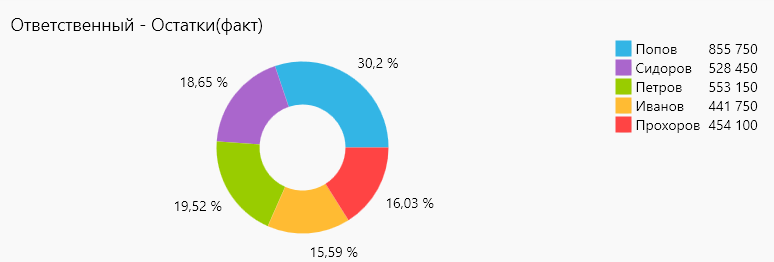 3) сравнивать показатель с любым другим на графике;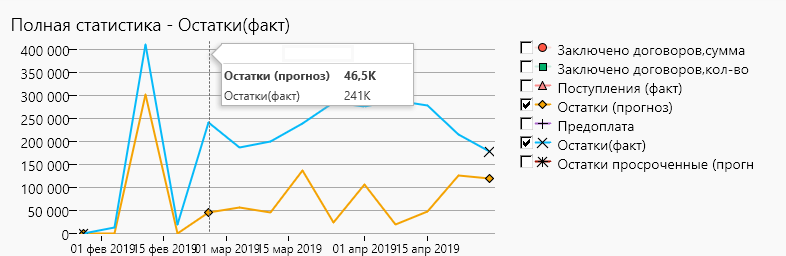 4) получить детальный табличный отчет;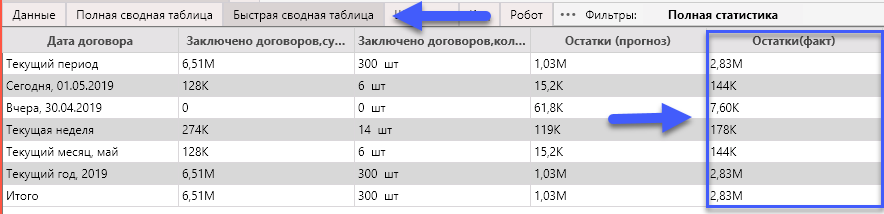 5) составить множество других комбинаций отчетов и графиков.ОСТАТКИ (ПРОГНОЗ)Сумма всех остатков, которые не оплачены и ожидаются к получению. На графиках и в таблицах указывается сумма неоплаченных остатков Ожидаемая дата оплаты по которым в выбранном периоде (месяце / неделе и пр.):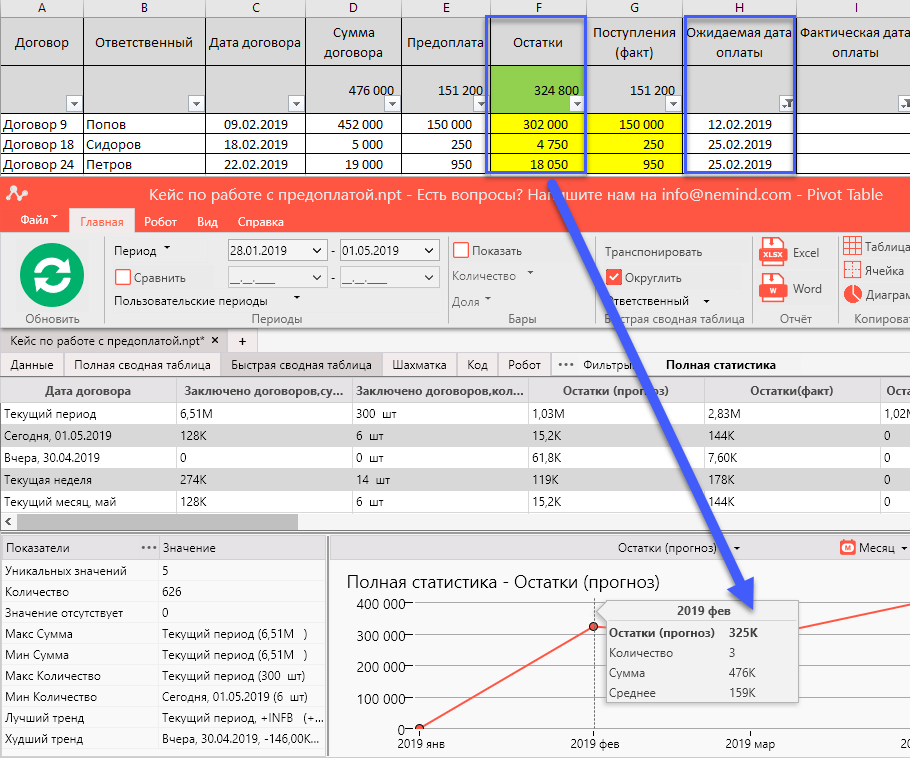 Данный показатель рассчитывается по Ожидаемой дате оплаты как разность между Суммой договора и суммой Предоплаты и только для тех строк, где нет Фактической даты оплаты .Код пользовательского показателя выглядит следующим образом:<Ratio Name="Остатки (прогноз)" RatioType="Sum" DateParam="Ожидаемая дата оплаты" SumParam="Сумма договора" Func="-" SumParam2="Предоплата" Filter="Нет фактич.даты оплаты"/>, где:Ratio Name="Остатки (прогноз)" - наименование показателя;RatioType="Sum" - атрибут, указывающий, что данные строк в столбце “Сумма договора” и “Предоплата” будут суммироваться;DateParam="Ожидаемая дата оплаты" - атрибут, указывающий, что при  расчете показателя данные параметра “Дата” будут браться из столбца Ожидаемая дата оплаты. SumParam="Сумма договора" - атрибут, указывающий, что уменьшаемым (первый компонент в расчете разности) будет сумма по столбцу Сумма договора;Func="-" - атрибут, указывающий, что между параметрами SumParam="Сумма договора"   и SumParam2="Предоплата"  производится вычитание;SumParam2="Предоплата" - атрибут, указывающий, что вычитаемым (второй компонент в расчете разности) будет сумма по столбцу Предоплата;Filter="Нет фактич.даты оплаты" - атрибут, указывающий, что в расчете показателя будут участвовать только те строки, которые удовлетворяют обозначенному фильтру.Код фильтра "Нет фактич.даты оплаты" выглядит следующим образом: <Filter Name="Нет фактич.даты оплаты">       <Parameter Name="Фактическая дата оплаты" Condition="Empty"/></Filter>, где:Filter Name="Нет фактич.даты оплаты" - наименование фильтра;Parameter Name="Фактическая дата оплаты" - название столбца, к которому применяется фильтр;Condition="Empty" - условие к данным столбца, которое отбирает только пустые ячейки, т.е оставляет только те ячейки, где нет Фактической даты оплаты.В итоге получаем универсальный показатель: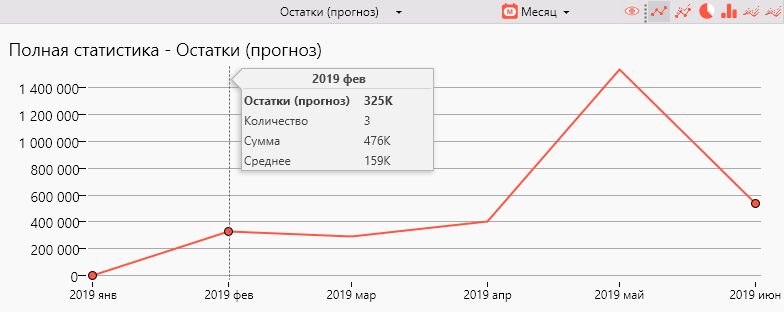 Благодаря этому показателю мы моментально можем увидеть и проанализировать какие суммы и в каком периоде “зависли”. Какие остатки просрочены, а какие актуальны.Также, можем разложить эти суммы по ответственным и увидеть тех из них, за кем остались  наибольшие суммы остатков и в каком периоде: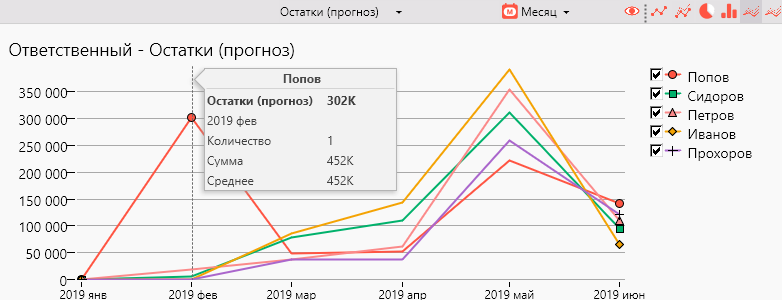 Полный табличный отчет можно получить по любому выбранному параметру во вкладке “Быстрая сводная таблица”: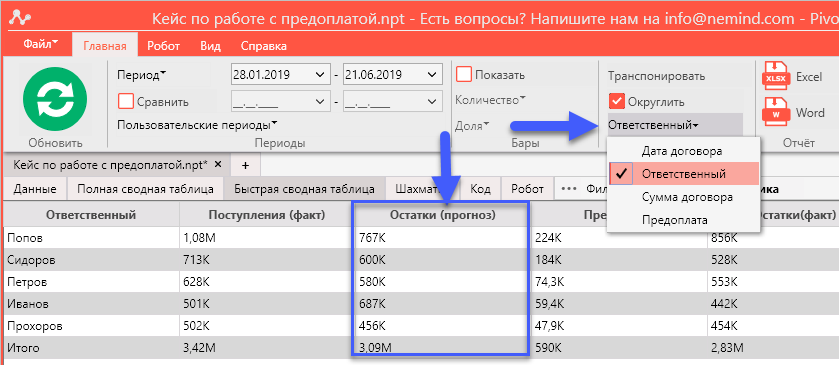 А чтобы в один клик выявить “Просроченные” остатки достаточно ограничить текущий период* датой, которую считаете границей актуальности остатков. Например, будем считать все остатки с Ожидаемой датой оплаты, которая уже прошла (со вчера и раньше), просроченными. Тогда период ограничим вчерашней датой и получим табличный отчет по “просроченным” остаткам: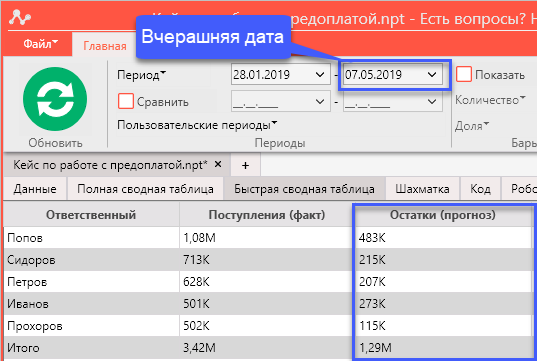 *Чтобы быстро вернуть весь период в анализируемый отчет, нажмите: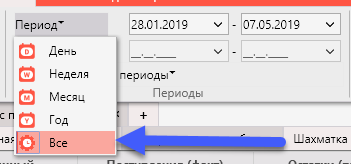 Специфические показатели и их описание (Отчет №2)ВЫПОЛНЕНИЕ ПЛАНАДанный показатель позволяет устанавливать плановые значения для определенных параметров Вашего бизнеса. В кейсе приведен пример установки месячного плана на сумму заключенных договоров по ответственным: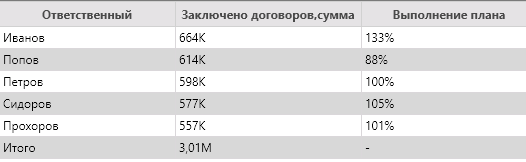 Для этого в код программы внесен план и пользовательский показатель для вычисления % выполнения плана.Код внесения плана выглядит следующим образом:<Plan Value="500000">    	<Row Name="Попов" Value="700000" />      	<Row Name="Иванов" Value="500000" />      	<Row Name="Сидоров" Value="550000" />      	<Row Name="Петров" Value="600000" />      	<Row Name="Прохоров" Value="550000" /></Plan>, где:Plan Value="100" - атрибут, устанавливающий значение плана по умолчанию (появится для новых ответственных, для которых план не прописали отдельной строкой);Row Name="Попов"  - атрибут, указывающий на то, что план устанавливается для ответственного “Попов”;Value="700000" - атрибут, устанавливающий размер плана для указанного в Row Name параметра (ответственного Попова).Код пользовательского показателя для вычисления % выполнения плана выглядит следующим образом:<Ratio Name="Выполнение плана" RatioType="Sum" SumParam="Сумма договора" DateParam="Дата договора" Func="Percent" Plan="Ответственный" />, где:Ratio Name="Выполнение плана"- наименование показателя;RatioType="Sum"- атрибут, указывающий, что данные строк в столбце “Сумма договора” будут суммироваться;SumParam="Сумма договора" - атрибут, указывающий, что суммироваться будут данные столбца Сумма договора;DateParam="Дата договора" - атрибут, указывающий, что при расчете показателя данные параметра Дата будут браться из столбца Дата договора. И строка, в которой дата договора отсутствует, в сумме учитываться не будет; Func="Percent" - атрибут, указывающий, что будет рассчитан именно процент выполнения плана (в примере суммы заключенных договоров от суммы плана);Plan="Ответственный" - атрибут, указывающий, что план устанавливается для параметра данных “Ответственный”.В итоге мы получили удобный пользовательский показатель, расчитывающий % выполнение плана, который можно анализировать в таблице по каждому интересующему периоду: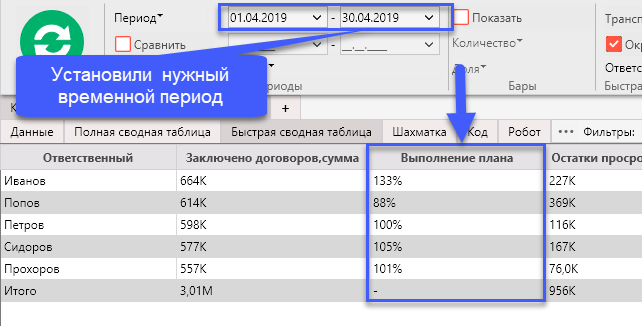 Внимание! Не забудьте для просмотра плана в таблице выбрать соответствующий параметр (тот, на который устанавливали план):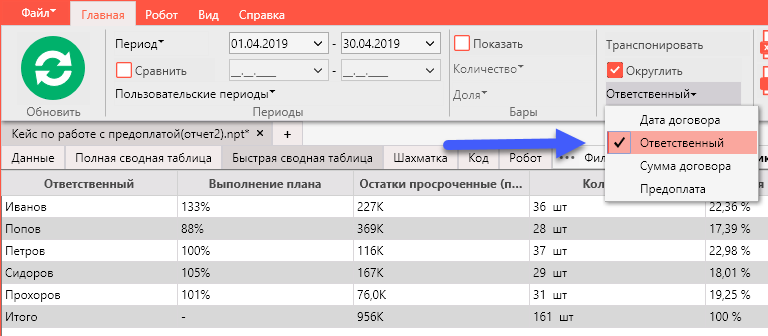 ОСТАТКИ ПРОСРОЧЕННЫЕ (ПРОГНОЗ), СУММАСумма остатков по договорам, которые не оплачены (нет даты оплаты) и Ожидаемая дата оплаты уже прошла. Т.е. при помощи этого показателя Вы сможете проанализировать суммы просроченных оплат на любой интересующий Вас период.На графиках и в таблицах указывается сумма неоплаченных остатков Ожидаемая дата оплаты по которым уже прошла к концу выбранного периода (месяца / недели и пр.):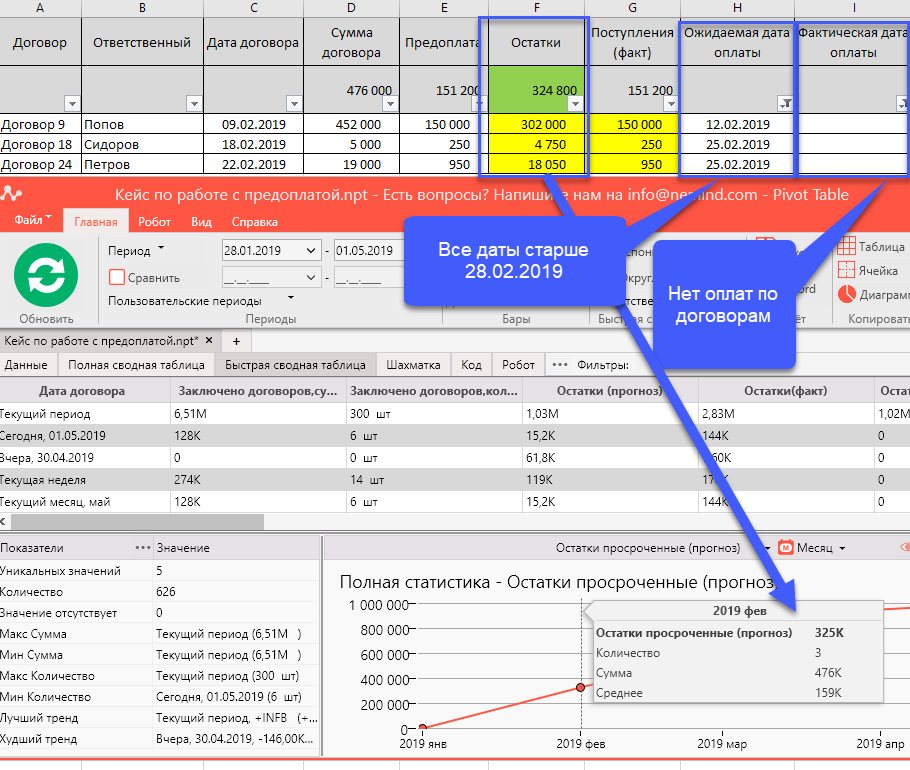 Данный показатель рассчитывается по Ожидаемой дате оплаты как разность между Суммой договора и суммой Предоплаты и только для тех строк, где нет Фактической даты оплаты + Ожидаемая дата прошла .Код пользовательского показателя выглядит следующим образом:<Ratio Name="Остатки просроченные (прогноз), сумма" RatioType="Sum" DateParam="Ожидаемая дата оплаты" SumParam="Сумма договора" Func="-" SumParam2="Предоплата" Filter="Нет фактич.даты оплаты+Ожидаемая дата оплаты прошла"/>, где:Ratio Name="Остатки просроченные (прогноз)" - наименование показателя;RatioType="Sum" - атрибут, указывающий, что данные строк в столбце “Сумма договора” и “Предоплата” будут суммироваться;DateParam="Ожидаемая дата оплаты" - атрибут, указывающий, что при  расчете показателя данные параметра “Дата” будут браться из столбца Ожидаемая дата оплаты. SumParam="Сумма договора" - атрибут, указывающий, что уменьшаемым (первый компонент в расчете разности) будет сумма по столбцу Сумма договора;Func="-" - атрибут, указывающий, что между параметрами SumParam="Сумма договора"   и SumParam2="Предоплата"  производится вычитание;SumParam2="Предоплата" - атрибут, указывающий, что вычитаемым (второй компонент в расчете разности) будет сумма по столбцу Предоплата;Filter="Нет фактич.даты оплаты+Ожидаемая дата оплаты прошла" - атрибут, указывающий, что в расчете показателя будут участвовать только те строки, которые удовлетворяют обозначенному фильтру.Код фильтра "Нет фактич.даты оплаты+Ожидаемая дата оплаты прошла" выглядит следующим образом: <Filter Name="Нет фактич.даты оплаты+Ожидаемая дата оплаты прошла"><Parameter Name="Ожидаемая дата оплаты" Condition="Less" Value="EndTime"/><Parameter Name="Фактическая дата оплаты" Condition="Empty"/></Filter>, где:Filter Name="Нет фактич.даты оплаты+Ожидаемая дата оплаты прошла" - наименование фильтра;Parameter Name="Ожидаемая дата оплаты" - название столбца, к которому применяется фильтр;Condition="Less" - условие к данным столбца, которое отбирает только те ячейки, дата которых уже прошла относительно конца выбранного периода;Parameter Name="Фактическая дата оплаты" - название столбца, к которому применяется фильтр;Condition="Empty" - условие к данным столбца, которое отбирает только пустые ячейки, т.е оставляет только те ячейки, где нет Фактической даты оплаты.В итоге мы получили  очень удобный показатель, который позволит Вам в любой удобный момент отследить суммы остатков, по которым уже прошли ожидаемые сроки оплаты: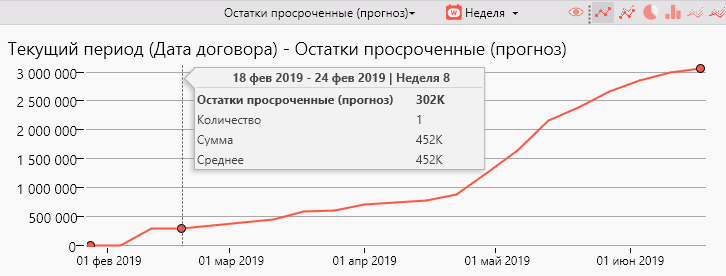 Вы сможете работать с ним, как и с другими показателями и анализировать процессы по любому интересующему Вас параметру:1)по ответственному: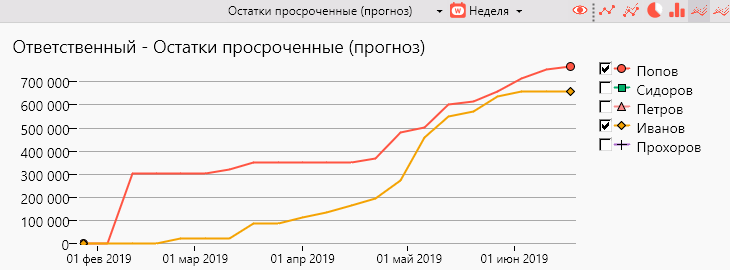 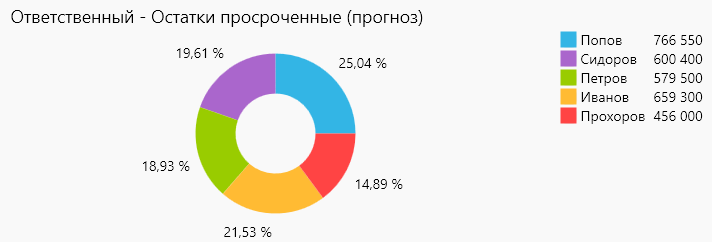 2) сравнить с другими показателями: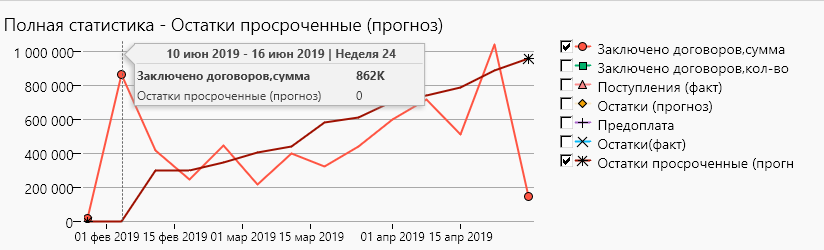 3) получить табличные отчеты: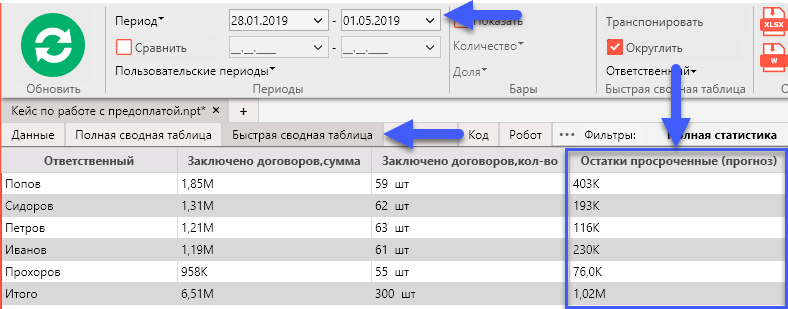 Показатели с фиксированными месяцами (Отчет №3)Данные показатели созданы для того, чтобы в табличном виде одновременно видеть и сравнивать данные за предыдущий, текущий и следующий месяц (месяцем считаем календарный месяц с 1-го по 31/30-ое число).ОСТАТКИ (ПРОГНОЗ,ТЕК.МЕС.)Сумма остатков по договорам, которые не оплачены и ожидаемая дата оплаты по которым в текущем календарном месяце.Код пользовательского показателя выглядит следующим образом:<Ratio Name="Остатки (прогноз,тек.мес.)" RatioType="Sum" SumParam="Сумма договора" Func="-" SumParam2="Предоплата" Filter="Нет фактич.даты оплаты+Ожидаемая дата оплаты в тек.мес."/>, где:Ratio Name="Остатки (прогноз, тек.мес)" - наименование показателя;RatioType="Sum" - атрибут, указывающий, что данные строк в столбце “Сумма договора” и “Предоплата” будут суммироваться;SumParam="Сумма договора" - атрибут, указывающий, что уменьшаемым (первый компонент в расчете разности) будет сумма по столбцу Сумма договора;Func="-" - атрибут, указывающий, что между параметрами SumParam="Сумма договора"   и SumParam2="Предоплата"  производится вычитание;SumParam2="Предоплата" - атрибут, указывающий, что вычитаемым (второй компонент в расчете разности) будет сумма по столбцу Предоплата;Filter="Нет фактич.даты оплаты+Ожидаемая дата оплаты в тек.мес." - атрибут, указывающий, что в расчете показателя будут участвовать только те строки, которые удовлетворяют обозначенному фильтру.Код фильтра выглядит следующим образом:<Filter Name="Нет фактич.даты оплаты+Ожидаемая дата оплаты в тек.мес.">      <Parameter Name="Фактическая дата оплаты" Condition="Empty"/>      <Parameter Name="Ожидаемая дата оплаты" DateRange="This month"/></Filter>, где:Filter Name="Нет фактич.даты оплаты+Ожидаемая дата оплаты в тек.мес." - наименование фильтра;Parameter Name="Фактическая дата оплаты" - название столбца, к которому применяется фильтр;Condition="Empty" - условие к данным столбца, которое отбирает только пустые ячейки, т.е оставляет только те ячейки, где нет Фактической даты оплаты.Parameter Name="Ожидаемая дата оплаты" - название столбца, к которому применяется фильтр;DateRange="This month" - атрибут, указывающий на то, что будут отобраны только те строки данных, где Ожидаемая дата оплаты в текущем календарном месяце  (с 1 числа месяца до сегодняшнего дня).В итоге получен показатель для постоянного пользовательского отчета, при помощи которого всегда можно увидеть актуальные прогнозируемые на текущий календарный месяц поступления остатков и сравнить их с другими показателями: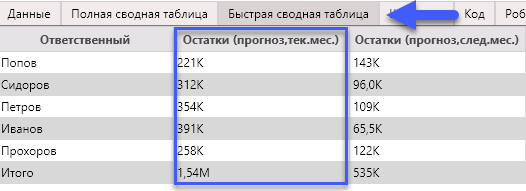 ОСТАТКИ (ПРОГНОЗ,СЛЕД.МЕС.)Сумма остатков по договорам, которые не оплачены и ожидаемая дата оплаты по которым в следующем календарном месяце.Код пользовательского показателя выглядит следующим образом:<Ratio Name="Остатки (прогноз,след.мес.)" RatioType="Sum" SumParam="Сумма договора" Func="-" SumParam2="Предоплата" Filter="Нет фактич.даты оплаты+Ожидаемая дата оплаты в след.мес."/>, где:Ratio Name="Остатки (прогноз, след.мес)" - наименование показателя;RatioType="Sum" - атрибут, указывающий, что данные строк в столбце “Сумма договора” и “Предоплата” будут суммироваться;SumParam="Сумма договора" - атрибут, указывающий, что уменьшаемым (первый компонент в расчете разности) будет сумма по столбцу Сумма договора;Func="-" - атрибут, указывающий, что между параметрами SumParam="Сумма договора"   и SumParam2="Предоплата"  производится вычитание;SumParam2="Предоплата" - атрибут, указывающий, что вычитаемым (второй компонент в расчете разности) будет сумма по столбцу Предоплата;Filter="Нет фактич.даты оплаты+Ожидаемая дата оплаты в след.мес." - атрибут, указывающий, что в расчете показателя будут участвовать только те строки, которые удовлетворяют обозначенному фильтру.Код фильтра выглядит следующим образом:<Filter Name="Нет фактич.даты оплаты+Ожидаемая дата оплаты в след.мес.">      <Parameter Name="Фактическая дата оплаты" Condition="Empty"/>      <Parameter Name="Ожидаемая дата оплаты" DateRange="Next month"/>	</Filter>, где:Filter Name="Нет фактич.даты оплаты+Ожидаемая дата оплаты в след.мес." - наименование фильтра;Parameter Name="Фактическая дата оплаты" - название столбца, к которому применяется фильтр;Condition="Empty" - условие к данным столбца, которое отбирает только пустые ячейки, т.е оставляет только те ячейки, где нет Фактической даты оплаты.Parameter Name="Ожидаемая дата оплаты" - название столбца, к которому применяется фильтр;DateRange="Next month" - атрибут, указывающий на то, что будут отобраны только те строки данных, где Ожидаемая дата оплаты в следующем календарном месяце.В итоге получен показатель для постоянного пользовательского отчета, при помощи которого всегда можно увидеть прогнозируемые поступления по остаткам на следующий  календарный месяц и сравнить их с другими показателями: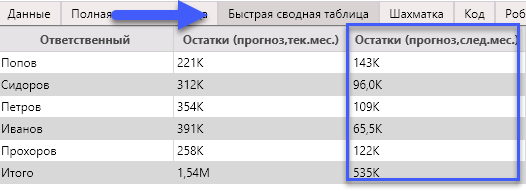 ПОСТУПЛЕНИЯ (ФАКТ,ТЕК.МЕС.)Сумма денег, которая фактически получена компанией за текущий календарный месяц (с 1 числа месяца до сегодняшнего дня). Включает все полученные предоплаты (по Дате договора) и остатки (по Фактической дате оплаты).Код пользовательского показателя выглядит следующим образом:<Ratio Name="Поступления (факт,тек.мес.)" RatioType="Sum" Ratio1="Предоплата (тек.мес.)" Func="+" Ratio2="Остатки(факт, тек.мес.)"/>, где:Ratio Name="Поступления (факт, тек.мес.)" - наименование показателя;RatioType="Sum" - атрибут, указывающий, что при расчете показателей “Предоплата(тек.мес.)” и “Остатки(факт, тек.мес.)” производится суммирование;Ratio1="Предоплата (тек.мес.)" - атрибут, указывающий на то, что в качестве первого слагаемого (т.к.Func="+") в данном показателе будет использоваться показатель Предоплата(тек.мес.);Func="+" - атрибут, указывающий, что два показателя будут суммироваться;Ratio2="Остатки(факт, тек.мес.)"- атрибут, указывающий на то, что вторым слагаемым при расчете нового показателя будет использован показатель Остатки (факт, тек.мес.).В итоге получен показатель для постоянного пользовательского отчета, при помощи которого всегда можно увидеть фактические поступления за текущий  календарный месяц и сравнить их с другими показателями: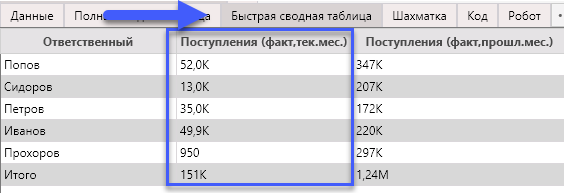 ПРЕДОПЛАТА (ТЕК.МЕС.)Сумма фактически полученных предоплат за текущий  (с 1 числа месяца до сегодняшнего дня) календарный месяц.Данный показатель является вспомогательным для расчета показателя ПОСТУПЛЕНИЯ (ФАКТ,ТЕК.МЕС.). Но, если стоит такая необходимость, его можно анализировать также как и любой другой показатель.Код пользовательского показателя выглядит следующим образом:<Ratio Name="Предоплата (тек.мес.)" RatioType="Sum" SumParam="Предоплата" DateParam="Дата договора" Filter="Дата договора в тек.мес."/>, где:Ratio Name="Предоплата (тек.мес.)" - наименование показателя;RatioType="Sum" - атрибут, указывающий, что данные столбца Предоплата суммируются;SumParam="Предоплата" - атрибут, указывающий на то, что суммироваться будут  данные столбца Предоплата;DateParam="Дата договора" - атрибут, указывающий на то, что при расчете показателя данные будут браться по дате столбца Дата договора; Filter="Дата договора в тек.мес." - атрибут, указывающий, что в расчете показателя будут участвовать только те строки, которые удовлетворяют обозначенному фильтру.Код фильтра  выглядит следующим образом:<Filter Name="Дата договора в тек.мес.">       <Parameter Name="Дата договора" DateRange="This month"/>	</Filter>, где:Filter Name="Дата договора в тек.мес." - наименование фильтра;Parameter Name="Дата договора" - название столбца, к которому применяется фильтр;DateRange="This month" - атрибут, указывающий на то, что будут отобраны только те строки данных, где Дата договора в текущем календарном месяце  (с 1 числа месяца до сегодняшнего дня).При необходимости, данный показатель также можно увидеть в таблице: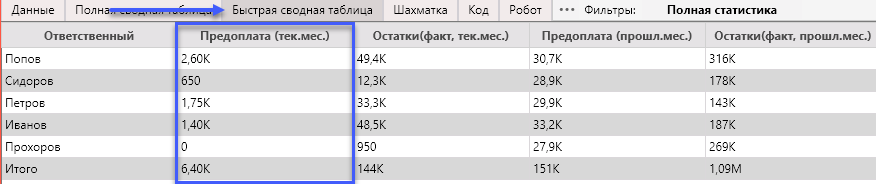 ОСТАТКИ(ФАКТ, ТЕК.МЕС.)Сумма фактически полученных остатков по договорам за текущий  (с 1 числа месяца до сегодняшнего дня) календарный месяц.Данный показатель является вспомогательным для расчета показателя ПОСТУПЛЕНИЯ (ФАКТ,ТЕК.МЕС.). Но, если стоит такая необходимость, его можно анализировать также как и любой другой показатель.Код пользовательского показателя выглядит следующим образом:<Ratio Name="Остатки(факт, тек.мес.)" RatioType="Sum" SumParam="Сумма договора" Func="-" SumParam2="Предоплата" DateParam="Фактическая дата оплаты" Filter="Фактич.дата оплаты в тек.мес."/>, где:Ratio Name="Остатки (факт, тек.мес.)" - наименование показателя;RatioType="Sum" - атрибут, указывающий, что данные столбцов Предоплата  и Сумма договора суммируются;DateParam="Фактическая дата оплаты" - атрибут, указывающий на то, что при  расчете показателя данные параметра “Дата” будут браться из столбца Фактическая дата оплаты. И те строки, в которых нет Фактической даты оплаты в расчетах участвовать не будут.SumParam="Сумма договора" - атрибут, указывающий, что уменьшаемым (первый компонент в расчете разности) будет сумма по столбцу Сумма договора;Func="-" - атрибут, указывающий, что между параметрами SumParam="Сумма договора"   и SumParam2="Предоплата"  производится вычитание;SumParam2="Предоплата" - атрибут, указывающий, что вычитаемым (второй компонент в расчете разности) будет сумма по столбцу Предоплата;Filter="Фактич.даты оплаты в тек.мес." - атрибут, указывающий, что в расчете показателя будут участвовать только те строки, которые удовлетворяют обозначенному фильтру.Код фильтра  выглядит следующим образом:<Filter Name="Фактич.дата оплаты в тек.мес.">      <Parameter Name="Фактическая дата оплаты" DateRange="This month"/></Filter>, где:Filter Name="Фактич. дата оплаты в тек.мес." - наименование фильтра;Parameter Name="Фактическая дата оплаты" - название столбца, к которому применяется фильтр;DateRange="This month" - атрибут, указывающий на то, что будут отобраны только те строки данных, где Фактическая дата оплаты в текущем календарном месяце.При необходимости, данный показатель также можно увидеть в таблице: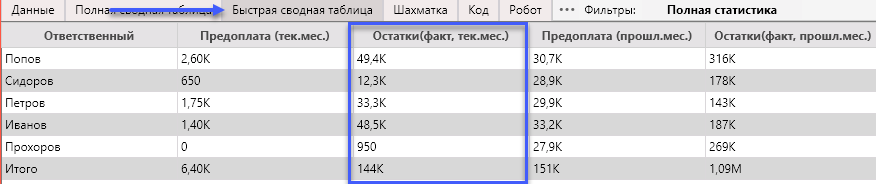 ПОСТУПЛЕНИЯ (ФАКТ,ПРОШЛ.МЕС.)Сумма денег, которая фактически получена компанией за полный предыдущий календарный месяц. Включает все полученные предоплаты (по Дате договора) и остатки (по Фактической дате оплаты).Код пользовательского показателя выглядит следующим образом:<Ratio Name="Поступления (факт,прошл.мес.)" RatioType="Sum" Ratio1="Предоплата (прошл.мес.)" Func="+" Ratio2="Остатки(факт, прошл.мес.)"/>, где:Ratio Name="Поступления (факт, прошл.мес.)" - наименование показателя;RatioType="Sum" - атрибут, указывающий, что при расчете показателей “Предоплата(прошл.мес.)” и “Остатки(факт, прошл.мес.)” производится суммирование;Ratio1="Предоплата (прошл.мес.)" - атрибут, указывающий на то, что в качестве первого слагаемого (т.к.Func="+") в данном показателе будет использоваться показатель Предоплата(прошл.мес.);Func="+" - атрибут, указывающий, что два показателя будут суммироваться;Ratio2="Остатки(факт, прошл.мес.)"- атрибут, указывающий на то, что вторым слагаемым при расчете нового показателя будет использован показатель Остатки (факт, прошл.мес.).В итоге получен показатель для постоянного пользовательского отчета, при помощи которого всегда можно увидеть фактические поступления за прошлый  календарный месяц и сравнить их с другими показателями: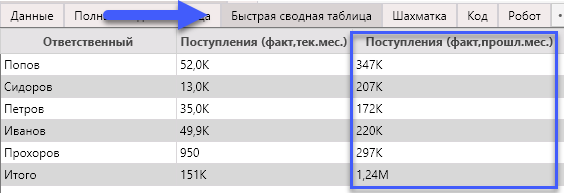 ПРЕДОПЛАТА (ПРОШЛ.МЕС.)Сумма фактически полученных предоплат за прошлый календарный месяц.Данный показатель является вспомогательным для расчета показателя ПОСТУПЛЕНИЯ (ФАКТ,ПРОШЛ.МЕС.). Но, если стоит такая необходимость, его можно анализировать также как и любой другой показатель.Код пользовательского показателя выглядит следующим образом:<Ratio Name="Предоплата (прошл.мес.)" RatioType="Sum" SumParam="Предоплата" DateParam="Дата договора" Filter="Дата договора в прошл.мес."/>, где:Ratio Name="Предоплата (прошл.мес.)" - наименование показателя;RatioType="Sum" - атрибут, указывающий, что данные столбца Предоплата суммируются;SumParam="Предоплата" - атрибут, указывающий на то, что суммироваться будут  данные столбца Предоплата;DateParam="Дата договора" - атрибут, указывающий на то, что при расчете показателя данные будут браться по дате столбца Дата договора; Filter="Дата договора в прошл.мес." - атрибут, указывающий, что в расчете показателя будут участвовать только те строки, которые удовлетворяют обозначенному фильтру.Код фильтра  выглядит следующим образом:<Filter Name="Дата договора в прошл.мес.">     <Parameter Name="Дата договора" DateRange="Last month"/></Filter>, где:Filter Name="Дата договора в прошл.мес." - наименование фильтра;Parameter Name="Дата договора" - название столбца, к которому применяется фильтр;DateRange="Last month" - атрибут, указывающий на то, что будут отобраны только те строки данных, где Дата договора в прошлом календарном месяце.При необходимости, данный показатель также можно увидеть в таблице: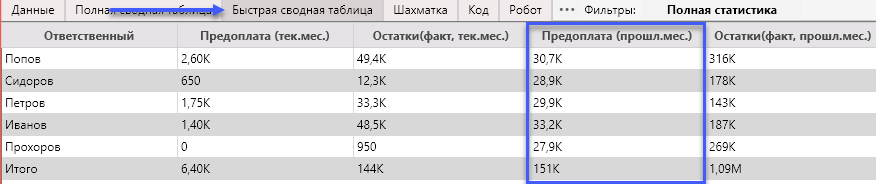 ОСТАТКИ(ФАКТ, ПРОШЛ.МЕС.)Сумма фактически полученных остатков по договорам за прошлый календарный месяц.Данный показатель является вспомогательным для расчета показателя ПОСТУПЛЕНИЯ (ФАКТ,ПРОШЛ.МЕС.). Но, если стоит такая необходимость, его можно анализировать также как и любой другой показатель.Код пользовательского показателя выглядит следующим образом:<Ratio Name="Остатки(факт, прошл.мес.)" RatioType="Sum" SumParam="Сумма договора" Func="-" SumParam2="Предоплата" DateParam="Фактическая дата оплаты" Filter="Фактич.дата оплаты в прошл.мес."/>, где:Ratio Name="Остатки (факт, прошл.мес.)" - наименование показателя;RatioType="Sum" - атрибут, указывающий, что данные столбцов Предоплата и Сумма договора суммируются;DateParam="Фактическая дата оплаты" - атрибут, указывающий на то, что при  расчете показателя данные параметра “Дата” будут браться из столбца Фактическая дата оплаты. И те строки, в которых нет Фактической даты оплаты в расчетах участвовать не будут.SumParam="Сумма договора" - атрибут, указывающий, что уменьшаемым (первый компонент в расчете разности) будет сумма по столбцу Сумма договора;Func="-" - атрибут, указывающий, что между параметрами SumParam="Сумма договора"   и SumParam2="Предоплата"  производится вычитание;SumParam2="Предоплата" - атрибут, указывающий, что вычитаемым (второй компонент в расчете разности) будет сумма по столбцу Предоплата;Filter="Фактич.даты оплаты в прошл.мес." - атрибут, указывающий, что в расчете показателя будут участвовать только те строки, которые удовлетворяют обозначенному фильтру.Код фильтра  выглядит следующим образом:<Filter Name="Фактич.дата оплаты в прошл.мес.">     <Parameter Name="Фактическая дата оплаты" DateRange="Last month"/>	</Filter>, где:Filter Name="Фактич. дата оплаты в прошл.мес." - наименование фильтра;Parameter Name="Фактическая дата оплаты" - название столбца, к которому применяется фильтр;DateRange="Last month" - атрибут, указывающий на то, что будут отобраны только те строки данных, где Фактическая дата оплаты в прошлом календарном месяце.При необходимости, данный показатель также можно увидеть в таблице: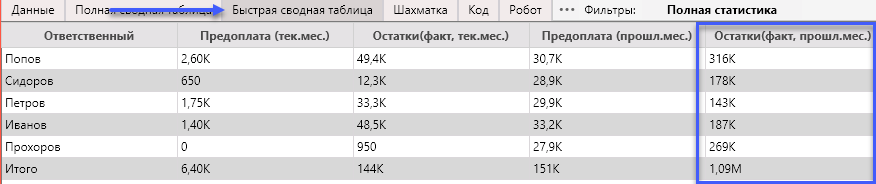 